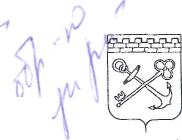 от 4 марта 2014 года № 40	ПРАВИТЕЛЬСТВО ЛЕНИНГРАДСКОЙ ОБЛАСТИО предоставлении методической,психолого-педагогической, диагностическойи консультативной помощи родителям(законным представителям), обеспечивающим получениедетьми дошкольного образования в форме семейногообразования, в том числе в дошкольных образовательныхорганизациях и общеобразовательных организацияхЛенинградской областиВ соответствии с пунктом 3 статьи 64 Федерального закона от 29 декабря 2012 года № 273 -ФЗ "Об образовании в Российской Федерации", в целях оказания методической, психолого-педагогической, диагностической и консультативной помощи родителям (законным представителям), обеспечивающим получение детьми дошкольного образования в форме семейного образования, Правительство Ленинградской области постановляет:1.: Утвердить прилагаемое Положение о предоставлении методической, психолого-педагогической, диагностической и консультативной помощи родителям (законным представителям), обеспечивающим получение детьми дошкольного образования в форме семейного образования, в том числе в дошкольных образовательных организациях и общеобразовательных организациях Ленинградской области.Настоящее постановление вступает в силу со дня вступления в силу областного закона от 24 февраля 2014 года № б-оз "Об образовании в Ленинградской области".Контроль за исполнением постановления возложить на вице-губернатора Ленинградской области Емельянова Н.ПГубернатор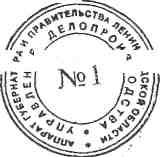 Ленинградской области	11° */     ,      \оД\\ А.Дрозденко206005/206005-2014-1924(2)УТВЕРЖДЕНО постановлением Правительства Ленинградской областиот 4 марта 2014 года № 40 (приложение)ПОЛОЖЕНИЕо предоставлении методической, психолого-педагогической,диагностической и консультативной помощи родителям(законным представителям), обеспечивающим получение детьмидошкольного образования в форме семейного образования,в том числе в дошкольных образовательных организацияхи общеобразовательных организациях Ленинградской области1.	Настоящее Положение регулирует порядок предоставления
методической,	психолого-педагогической,	диагностической
и консультативной помощи родителям (законным представителям),
обеспечивающим получение детьми дошкольного образования в форме
семейного образования (далее - помощь, родители (законные
представители), устанавливает обязательные требования, обеспечивающие
необходимый уровень помощи родителям (законным представителям),
з также способы предоставления помощи родителям (законным
представителям).Помощь родителям (законным представителям) предоставляется бесплатно в государственных и муниципальных консультационных центрах, в том числе в дошкольных образовательных организациях и общеобразовательных организациях, если в них созданы соответствующие консультационные центры (далее - консультационные центры).Основными целями предоставления помощи родителям (законным представителям) являются:содействие в социализации детей;выявление отклонений в развитии и (или) состояний декомпенсации детей;выявление резервных возможностей развития детей;профилактика физических, интеллектуальных и эмоционально-личностных перегрузок и срывов детей;предоставление помощи по вопросам воспитания, развития и обучения детей;предоставление консультаций и методических рекомендаций.206005/206005-2014-1924(3) 24.	Помощь родителям (законным представителям) предоставляется
в следующих формах:методическое консультирование; психолого-педагогическое консультирование; диагностическая и консультативная помощь.Помощь родителям (законным представителям) предоставляется методистами, педагогическими работниками и иными специалистами консультационных центров (далее - специалисты).Родители (законные представители) при предоставлении помощи имеют право:на уважительное и гуманное отношение;на выбор специалиста, формы и способа оказания помощи;на сохранение профессиональной тайны;на отказ на любой стадии от оказания помощи, а также от фото-, видео-, аудиозаписей при оказании помощи;на получение информации о возможности оказания помощи, за исключением случаев оказания помощи анонимно;иные права, предусмотренные законодательством.7.	Специалисты, предоставляющие помощь родителям (законным
представителям), обязаны:квалифицированно выполнять должностные обязанности;не допускать негуманных и дискриминационных действий;уважать и соблюдать права, свободы и законные интересы граждан;сохранять профессиональную тайну с учетом требований настоящего Положения;соблюдать нормы профессиональной этики;выполнять иные обязанности в соответствии с действующим законодательством.8.	Консультационные центры создаются в дошкольных
образовательных организациях и общеобразовательных организациях
в форме структурного подразделения и действуют на основании настоящего
Положения.Консультационные центры могут создаваться также в форме государственных или муниципальных учреждений.9.	На сайтах дошкольных образовательных организаций
и общеобразовательных организаций создаются специальные разделы,
обеспечивающие возможность получения помощи в электронном виде
(информация о предоставлении помощи родителям (законным
представителям) и др.).10.	Для целей анализа работы по предоставлению помощи родителям
(законным представителям) консультационные центры имеет право
запрашивать необходимую информацию от органов местного
самоуправления Ленинградской области, осуществляющих управление
в сфере образования.3206005/206005-2014-1924(3)4206005/206005-2014-1924(3)Помощь родителям (законным представителям) в консультационных центрах предоставляется бесплатно.Помощь родителям	(законным	представителям) в консультационных центрах предоставляется на основании письменного заявления одного из родителей (законного представителя), личного обращения одного из родителей (законного представителя), обращения, направленного по электронной почте.13.	В письменном заявлении одного из родителей (законного
представителя) указывается:наименование организации, которой заявление адресовано;фамилия, имя, отчество родителя (законного представителя);почтовый адрес (адрес электронной почты), контактный телефон родителя (законного представителя);фамилия, имя, отчество и дата рождения ребенка;существо вопроса (вопросов);личная подпись родителя (законного представителя).К заявлению прилагаются:копия документа об информировании органа местного самоуправления муниципального района (городского округа) Ленинградской области, на территории которого проживают родители (законные представители), о выборе ими формы получения ребенком общего образования в форме семейного образования (с отметкой органа местного самоуправления о его регистрации (получении);копия акта органа опеки и попечительства о назначении лица опекуном (в случае если заявитель является опекуном ребенка, оставшегося без попечения родителей);копия свидетельства о рождении ребенка.Письменное заявление подлежит регистрации в журнале регистрации обращений за предоставлением помощи родителям (законным представителям) в день поступления и должно быть рассмотрено в течение 10 календарных дней со дня регистрации.Письменное заявление, не содержащее сведений о лице, направившем заявление (не указаны фамилия, имя, отчество и почтовый адрес), оставляется без ответа.14.	При личном обращении родитель (законный представитель)
должен иметь при себе:паспорт;свидетельство о рождении ребенка;акт органа опеки и попечительства о назначении лица опекуном (в случае если заявитель является опекуном ребенка, оставшегося без попечения родителей);копию документа об информировании органа местного самоуправления муниципального района (городского округа) Ленинградской области, на территории которого проживают родители(законные представители), о выборе ими формы получения ребенком общего образования в форме семейного образования (с отметкой органа местного самоуправления о его регистрации (получении).При личном обращении проводится беседа, в ходе которой определяется вид помощи, необходимой ребенку и (или) родителю (законному представителю), назначается время и место ее оказания.15.	В обращении одного из родителей (законного представителя),
направленном по электронной почте, указывается:наименование организации, которой обращение адресовано;фамилия, имя, отчество родителя (законного представителя);почтовый адрес (адрес электронной почты), контактный телефон родителя (законного представителя);реквизиты акта органа опеки и попечительства о назначении лица опекуном (в случае если заявитель является опекуном ребенка, оставшегося без попечения родителей);фамилия, имя, отчество и дата рождения ребенка;реквизиты свидетельства о рождении ребенка;указание на документ об информировании органа местного самоуправления муниципального района (городского округа) Ленинградской области, на территории которого проживают родители (законные представители), о выборе ими формы получения ребенком общего образования в форме семейного образования (с реквизитами, информацией о регистрации (получении) его органом местного самоуправления);существо вопроса (вопросов).Обращение, направленное rio электронной почте, подлежит регистрации в журнале регистрации обращений за предоставлением помощи родителям (законным представителям) в день поступления и должно быть рассмотрено в течение 10 календарных дней со дня регистрации.Ответ на обращение, поступившее в форме электронного документа, направляется в форме электронного документа по адресу электронной почты, указанному в обращении, ответ на письменное заявление -в письменной форме по почтовому адресу, указанному в заявлении.Координацию деятельности консультационных центров осуществляет орган исполнительной власти Ленинградской области, осуществляющий государственное управление в сфере образования, и органы местного самоуправления, осуществляющие управление в сфере образования.Руководители дошкольных образовательных организаций и общеобразовательных организаций несут ответственность за организацию эффективной работы консультационных центров и создание условий по предоставлению помощи родителям (законным представителям) в данных центрах.2060О5/2060О5-2014-1924(3) 518. В целях организации предоставления помощи родителям (законным представителям) дошкольная образовательная организация или общеобразовательная организация определяет формы работы в соответствии с заявлениями родителей (законных представителей), а также обеспечивает учет обращений в журнале регистрации обращений за предоставлением помощи родителям (законным представителям).